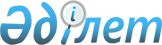 О внесении изменений в решение Кентауского городского маслихата Южно-Казахстанской области от 24 мая 2018 года № 161 "Об утверждении Методики оценки деятельности административных государственных служащих корпуса "Б" аппарата маслихата города Кентау"
					
			Утративший силу
			
			
		
					Решение Кентауского городского маслихата Туркестанской области от 30 марта 2022 года № 131. Утратило силу решением Кентауского городского маслихата Туркестанской области от 8 августа 2023 года № 33
      Сноска. Утратило силу решением Кентауского городского маслихата Туркестанской области от 08.08.2023 № 33 (вводится в действие по истечении десяти календарных дней после дня его первого официального опубликования).
      Кентауский городской маслихат РЕШИЛ:
      1. Внести в решение Кентауского городского маслихата "Об утверждении Методики оценки деятельности административных государственных служащих корпуса "Б" аппарата Кентауского городского маслихата" от 24 мая 2018 года № 161 (зарегистрировано в Реестре государственной регистрации нормативных правовых актов под № 4631) следующие изменения:
      в методике оценки деятельности административных государственных служащих корпуса "Б" аппарата Кентауского городского маслихата, утвержденной указанным решением:
      пункт 5 изложить в следующей редакции:
      "5. Для проведения оценки должностным лицом, имеющим право назначения на государственную должность и освобождения от государственной должности служащего корпуса "Б" (далее – уполномоченное лицо), создается Комиссия по оценке (далее – Комиссия), рабочим органом которой является служба управления персоналом либо в случае ее отсутствия – иное структурное подразделение (лицо), на которое возложено исполнение обязанностей службы управления персоналом (кадровой службой) (далее – служба управления персоналом).
      Состав Комиссии определяется уполномоченным лицом. Количество членов Комиссии составляет не менее 5 человек.";
      пункт 40 изложить в следующей редакции:
      "40. Ознакомление служащего корпуса "Б" с результатами оценки осуществляется в письменной форме. В случае отказа служащего от ознакомления, составляется акт в произвольной форме, который подписывается службой управления персоналом и двумя другими служащими государственного органа.
      "При этом служащим, отказавшимся от ознакомления, результаты оценки направляются посредством интранет - портала государственных органов и/или единой автоматизированной базы данных (информационной системы) по персоналу государственной службы либо системы электронного документооборота в сроки, указанные в пункте 39 настоящей Методики.";
      пункт 41 исключить.
      Приложение 4 изложить в новой редакции согласно приложению 1 к настоящему решению.
      2. Настоящее решение вводится в действие по истечении десяти календарных дней после дня его первого официального опубликования. Поведенческие индикаторы компетенций
					© 2012. РГП на ПХВ «Институт законодательства и правовой информации Республики Казахстан» Министерства юстиции Республики Казахстан
				
      Секретарь Кентауского городского маслихата

Т.Балабиев
Приложение к решению к методике оценки
деятельности административных
государственных служащих корпуса "Б"
Кентауского городского маслихата
от 30 марта 2022 года № 131Приложение 4 к решению к методике оценки
деятельности административных
государственных служащих корпуса "Б"
Кентауского городского маслихата
от 24 мая 2018 года № 161
Наименование компетенций
Категория административных государственных должностей
Поведенческие индикаторы эффективного поведения
Поведенческие индикаторы неэффективного поведения
УПРАВЛЕНИЕ ДЕЯТЕЛЬНОСТЬЮ
E-2;E-3 (руководитель структурного подразделения);[MISSING IMAGE: ,  ] Собирает, анализирует и вносит руководству информацию, необходимую для планирования и обеспечения деятельности подразделения;[MISSING IMAGE: ,  ] Планирует и организует работу вверенного коллектива, содействует в достижении ими запланированных результатов;[MISSING IMAGE: ,  ] Контролирует деятельность работников в выполнении поставленных задач;[MISSING IMAGE: ,  ] Обеспечивает результативность и качество работы подразделения.[MISSING IMAGE: ,  ] Не осуществляет сбор, анализ и внесение руководству информации, необходимой для планирования и обеспечения деятельности подразделения[MISSING IMAGE: ,  ] Не планирует и не организует работу вверенного коллектива, не содействует в достижении ими запланированных результатов[MISSING IMAGE: ,  ] Не контролирует деятельность работников в выполнении поставленных задач[MISSING IMAGE: ,  ] Не обеспечивает результативность и качество работы подразделения
УПРАВЛЕНИЕ ДЕЯТЕЛЬНОСТЬЮ
E-3; *
E-4;[MISSING IMAGE: ,  ] Расставляет задания по приоритетности в порядке важности[MISSING IMAGE: ,  ] Готовит и вносит руководству качественные документы;[MISSING IMAGE: ,  ] Умеет работать в условиях ограниченного времени;[MISSING IMAGE: ,  ] Соблюдает установленные сроки.[MISSING IMAGE: ,  ] Выполняет задания бессистемно[MISSING IMAGE: ,  ] Готовит некачественные документы[MISSING IMAGE: ,  ] Работает не оперативно[MISSING IMAGE: ,  ] Допускает нарушения сроков
СОТРУДНИЧЕСТВО
E-2;E-3 (руководитель структурного подразделения);[MISSING IMAGE: ,  ] Устанавливает доверительные отношения в коллективе;[MISSING IMAGE: ,  ] Вносит предложения по организации эффективной работы подразделения и с обществом;[MISSING IMAGE: ,  ] Делится опытом и знаниями с коллегами для совместного выполнения работы;[MISSING IMAGE: ,  ] Выявляет вклад каждого в достижение результатов.[MISSING IMAGE: ,  ] Создает отношения взаимного недоверия среди работников[MISSING IMAGE: ,  ] Не вносит предложения по организации эффективной работы подразделения и с обществом[MISSING IMAGE: ,  ] Не передает опыт и знания коллегам для совместного выполнения работы[MISSING IMAGE: ,  ] Не выявляет вклад подчиненных в достижение результатов
СОТРУДНИЧЕСТВО
E-3; *E-4;[MISSING IMAGE: ,  ] Вносит вклад в работу коллектива и при необходимости обращается за разъяснениями к более опытным коллегам;[MISSING IMAGE: ,  ] Развивает взаимодействие с коллегами и представителями государственных органов и организаций;[MISSING IMAGE: ,  ] Обменивается мнениями и с учетом обсуждения выполняет задачи.[MISSING IMAGE: ,  ] Демонстрирует замкнутую позицию в работе, не обращаясь за помощью к более опытным коллегам[MISSING IMAGE: ,  ] Не взаимодействует с коллегами и представителями разных госорганов и организаций[MISSING IMAGE: ,  ] Не прибегает к обсуждению задач с коллегами
ПРИНЯТИЕ РЕШЕНИЙ
E-2;E-3 (руководитель структурного подразделения);[MISSING IMAGE: ,  ] Правильно распределяет поручения при организации деятельности подразделения;[MISSING IMAGE: ,  ] Организует сбор информации необходимой для принятия решения;[MISSING IMAGE: ,  ] Обсуждает с коллективом подходы при принятии решений;[MISSING IMAGE: ,  ] Анализирует и прогнозирует возможные риски с учетом данных из различных источников;[MISSING IMAGE: ,  ] Принимает в пределах компетенции решения, с учетом возможных рисков и последствий.[MISSING IMAGE: ,  ] Не умеет распределять поручения при организации деятельности подразделения[MISSING IMAGE: ,  ] Редко занимается поиском необходимой для принятия решений информации[MISSING IMAGE: ,  ] Отказывается от обсуждения с коллективом подходов и не учитывает мнения других при принятии решений[MISSING IMAGE: ,  ] Не анализирует и не прогнозирует возможные риски, или не учитывает данные из различных источников[MISSING IMAGE: ,  ] При принятии решения не учитывает возможные риски и последствия
ПРИНЯТИЕ РЕШЕНИЙ
E-3; *E-4;[MISSING IMAGE: ,  ] Умеет находить необходимую информацию;[MISSING IMAGE: ,  ] Предлагает несколько вариантов решения задач, с учетом возможных рисков;[MISSING IMAGE: ,  ] Обоснованно выражает свое мнение.[MISSING IMAGE: ,  ] Не умеет находить необходимую информацию[MISSING IMAGE: ,  ] Не предлагает альтернативные варианты решения задач либо не учитывает возможные риски[MISSING IMAGE: ,  ] Выражает необоснованное мнение
ОРИЕНТАЦИЯ НА ПОТРЕБИТЕЛЯ УСЛУГ
E-2;E-3 (руководитель структурного подразделения);[MISSING IMAGE: ,  ] Организует работу по оказанию качественных услуг и решает, возникающие вопросы;[MISSING IMAGE: ,  ] Создает условия для определения уровня удовлетворенности с целью обеспечения обратной связи;[MISSING IMAGE: ,  ] Контролирует качество оказания услуг, а также демонстрирует его на личном примере.[MISSING IMAGE: ,  ] Проявляет неспособность к организации работы по оказанию качественных услуг и решению возникающих вопросов[MISSING IMAGE: ,  ] Не создает условия для определения уровня удовлетворенности с целью обеспечения обратной связи[MISSING IMAGE: ,  ] Допускает низкое качество оказания услуг; проявляет безразличие
ОРИЕНТАЦИЯ НА ПОТРЕБИТЕЛЯ УСЛУГ
E-3; *E-4[MISSING IMAGE: ,  ] Оказывает услуги вежливо и доброжелательно;[MISSING IMAGE: ,  ] Анализирует уровень удовлетворенности качеством услуг и вносит предложения по их совершенствованию;[MISSING IMAGE: ,  ] Вносит предложения по улучшению качества оказания услуг.[MISSING IMAGE: ,  ] Допускает грубое и пренебрежительное отношение к получателю услуг[MISSING IMAGE: ,  ] Не проявляет интереса к проблемам и вопросам потребителя[MISSING IMAGE: ,  ] Проявляет отсутствие инициативы по улучшению качества оказания услуг
ИНФОРМИРОВАНИЕ ПОТРЕБИТЕЛЯ УСЛУГ
E-2;E-3 (руководитель структурного подразделения);[MISSING IMAGE: ,  ] Ориентирует подчиненных доступно информировать получателей услуг;[MISSING IMAGE: ,  ] Доводит информацию до потребителя уважительно и доброжелательно;[MISSING IMAGE: ,  ] Уважает мнение потребителей услуг[MISSING IMAGE: ,  ] Не работает с подчиненными по информированию получателей услугах[MISSING IMAGE: ,  ] Не доводит информацию до потребителя или делает это пренебрежительно и неприязненно[MISSING IMAGE: ,  ] Игнорирует мнение потребителей услуг
ИНФОРМИРОВАНИЕ ПОТРЕБИТЕЛЯ УСЛУГ
E-3; *E-4;[MISSING IMAGE: ,  ] Использует эффективные способы информирования получателей услуг;[MISSING IMAGE: ,  ] Доводит информацию до потребителя доступно в устной и письменной форме;[MISSING IMAGE: ,  ] Умеет своевременно принимать и передавать информацию об оказываемых услугах.[MISSING IMAGE: ,  ] Применяет неэффективные способы информирования получателей услуг[MISSING IMAGE: ,  ] Не доводит информацию до потребителя, как в устной, так и в письменной форме, либо делает это неясно[MISSING IMAGE: ,  ] Не умеет своевременно принимать и передавать информацию об оказываемых услугах
ОПЕРАТИВНОСТЬ
E-2;E-3 (руководитель структурного подразделения);[MISSING IMAGE: ,  ] Рассматривает и вносит руководству предложения по использованию новых подходов в работе;[MISSING IMAGE: ,  ] Проводит анализ происходящих изменений и принимает своевременные меры по улучшению работы;[MISSING IMAGE: ,  ] Показывает своим примером, как правильно реагировать на изменения.[MISSING IMAGE: ,  ] Не рассматривает и не вносит предложения по использованию новых подходов в работе[MISSING IMAGE: ,  ] Не анализирует происходящие изменения и не принимает меры по улучшению работы[MISSING IMAGE: ,  ] Теряет самообладание в период проводимых изменений и неожиданных перемен
ОПЕРАТИВНОСТЬ
E-3; *E-4;[MISSING IMAGE: ,  ] Вносит предложения по улучшению работы;[MISSING IMAGE: ,  ] Изучает новые подходы и способы их внедрения;[MISSING IMAGE: ,  ] Сохраняет самоконтроль в изменившихся условиях;[MISSING IMAGE: ,  ] Быстро адаптируется в меняющихся условиях.[MISSING IMAGE: ,  ] Придерживается существующих процедур и методов работы[MISSING IMAGE: ,  ] Не изучает новые подходы и способы их внедрения[MISSING IMAGE: ,  ] Теряет самоконтроль в изменившихся условиях[MISSING IMAGE: ,  ] Не адаптируется или долго адаптируется в меняющихся условиях
САМОРАЗВИТИЕ
E-2;E-3 (руководитель структурного подразделения);[MISSING IMAGE: ,  ] Предлагает мероприятия по повышению уровня компетенций подчиненных;[MISSING IMAGE: ,  ] В целях достижения результата развивает свои компетенции и принимает меры по их развитию у подчиненных;[MISSING IMAGE: ,  ] Обсуждает с подчиненными их компетенции, в том числе требующие развития.[MISSING IMAGE: ,  ] Демонстрирует незаинтересованность в развитии подчиненных[MISSING IMAGE: ,  ] Не развивается сам и не ориентирует подчиненных на их развитие, даже если это необходимо для достижения результата[MISSING IMAGE: ,  ] Не обсуждает с подчиненными их компетенции
САМОРАЗВИТИЕ
E-3; *E-4;[MISSING IMAGE: ,  ] Проявляет интерес к новым знаниям и технологиям;[MISSING IMAGE: ,  ] Стремится к саморазвитию, ищет новую информацию и способы ее применения;[MISSING IMAGE: ,  ] Применяет на практике новые навыки, позволяющие повысить его эффективность.[MISSING IMAGE: ,  ] Проявляет отсутствие интереса к новым знаниям и технологиям[MISSING IMAGE: ,  ] Не развивается и безразличен к новой информации и способам ее применения[MISSING IMAGE: ,  ] Ограничивается теми навыками, которыми владеет
ДОБРОПОРЯДОЧНОСТЬ
E-2;E-3 (руководитель структурного подразделения);[MISSING IMAGE: ,  ] Контролирует соблюдение принятых стандартов и норм, запретов и ограничений;[MISSING IMAGE: ,  ] Ставит интересы коллектива выше собственных;[MISSING IMAGE: ,  ] Проявляет принципиальность в работе;[MISSING IMAGE: ,  ] Формирует атмосферу доверия и уважения в коллективе;[MISSING IMAGE: ,  ] Обеспечивает соблюдение принципов прозрачности и справедливости в действиях подчиненных;[MISSING IMAGE: ,  ] Является образцом этического поведения для подчиненных, проявляя беспристрастность, справедливость, бескорыстие, а также уважительное отношение к чести и достоинству личности.[MISSING IMAGE: ,  ] Допускает в коллективе не соблюдение принятых стандартов и норм, запретов и ограничений[MISSING IMAGE: ,  ] Ставит личные интересы выше интересов коллектива[MISSING IMAGE: ,  ] Проявляет непринципиальность в работе[MISSING IMAGE: ,  ] Не создает атмосферу доверия и уважения в коллективе[MISSING IMAGE: ,  ] Не обеспечивает соблюдение принципов прозрачности и справедливости в действиях подчиненных
ДОБРОПОРЯДОЧНОСТЬ
E-3; *E-4;[MISSING IMAGE: ,  ] Следует установленным этическим нормам и стандартам; [MISSING IMAGE: ,  ] Добросовестно выполняет свою работу; [MISSING IMAGE: ,  ] Ведет себя честно, скромно, справедливо и проявляет вежливость и корректность к другим.[MISSING IMAGE: ,  ] Демонстрирует поведение, противоречащее этическим нормам и стандартам [MISSING IMAGE: ,  ] Проявляет халатность при выполнении своей работы [MISSING IMAGE: ,  ] Ведет себя не честно, вызывающе, предвзято и проявляет грубость и высокомерие к другим
СТРЕССОУСТОЙЧИВОСТЬ
E-2;E-3 (руководитель структурного подразделения);[MISSING IMAGE: ,  ] Сдержанно реагирует на критику и в случае ее обоснованности принимает меры по устранению недостатков.[MISSING IMAGE: ,  ] Несдержанно реагирует на критику и не принимает меры по устранению недостатков
СТРЕССОУСТОЙЧИВОСТЬ
E-3; *E-4;[MISSING IMAGE: ,  ] Сдержанно реагирует на критику и в случае ее обоснованности принимает меры по устранению недостатков.[MISSING IMAGE: ,  ] Несдержанно реагирует на критику и не принимает меры по устранению недостатков
ОТВЕТСТВЕННОСТЬ
E-2;E-3 (руководитель структурного подразделения);[MISSING IMAGE: ,  ] Принимает личную ответственность за организацию деятельности структурного подразделения[MISSING IMAGE: ,  ] Перекладывает на других должностных лиц ответственность за организацию деятельности структурного подразделения
ОТВЕТСТВЕННОСТЬ
E-3; *E-4;[MISSING IMAGE: ,  ] Принимает ответственность за свои действия и результаты[MISSING IMAGE: ,  ] Перекладывает ответственность на других за свои действия и результаты
ИНИЦИАТИВНОСТЬ
E-2;E-3 (руководитель структурного подразделения);[MISSING IMAGE: ,  ] Анализирует и вносит предложения по внедрению инновационных подходов и решений, направленных на повышение эффективности деятельности.[MISSING IMAGE: ,  ] Не анализирует и не вносит предложения по внедрению инновационных подходов и решений
ИНИЦИАТИВНОСТЬ
E-3; *E-4;[MISSING IMAGE: ,  ]Вырабатывает и предлагает идеи и предложения и выполняет дополнительную работу помимо своих основных обязанностей.[MISSING IMAGE: ,  ] Не вырабатывает и не предлагает идеи и предложения и не выполняет дополнительную работу помимо своих основных обязанностей